KENYA METHODIST UNIVERSITYSCHOOL OF MEDICINE AND HEALTH SCIENCESDepartment of Clinical Medicine, Surgery & Community HealthFINAL QUALIFYING EXAMINATION For the Award of DIPLOMA IN CLINICAL MEDICINE, SURGERY & COMMINITY HEALTHUNIT		:  HEALTH SYSTEM MANAGEMENT PAPER ONEDATE		 :  TUESDAY, DECEMBER 13TH, 2011, INSTRUCTIONSREAD THESE INSTRUCTIONS CAREFULLY.Answer ALL QuestionsWrite your University Number (Not Name)Number ALL questions CORECTLY.Time allowed is 3 hours. (9.00 P.M. – 12.0O P.M)DO NOT USE A PENCILDescribe the important determinants of HealthExplain the various Health Policies as espoused Kenya’s Vision 2030Ultimately all the money that is spent on Health Care comes from individuals and households.  Outline the number of different methods of raising revenues for use in Health Sector. What is Health Care Policy?Outline Specific measures of addressing inequalities in Health Care in Kenya.Outline the types of services offered at Level VI hospitals in Kenya. Currently, the Doctors working in Public Hospitals are on strike. Outline Intrinsic Rewards the Ministry of Health Care in Kenya may use to motivate its workforce.Briefly explain the Health Centre Facilities Committees for Health Service Fund under the following headlines: - CompositionTenureQuorum for the MeetingFunctions of the CommitteeExplain the practical steps that an Hospital may take to ensure the effectiveness of its diversity and equal opportunities policy.Briefly explain how Political System and Government Policy affect the delivery of Health Care in Kenya.!!!!!!!!!!!!!………………………….Best of Luck……………………..!!!!!!!!!!!!!!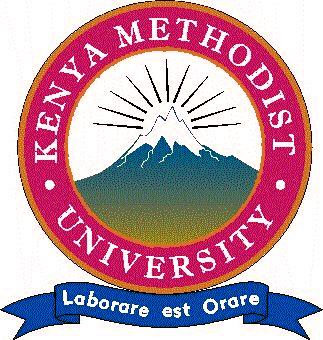 